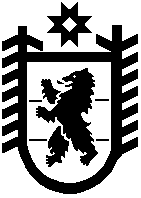 Российская ФедерацияРеспублика КарелияКонтрольно-счетный органПряжинского национального муниципального района__________________________________________________________________П Р И К А З06 апреля 2021 года 									                 № 2пгт ПряжаО внесении изменений в правилавнутреннего распорядкаКонтрольно-счетного   органа     Пряжинского национального муниципального района           На основании ст. 11 Положения о контрольно - счетном органе Пряжинского национального муниципального района,ПРИКАЗЫВАЮ:        1. Внести изменения в пункт 5.2. правил внутреннего трудового распорядка Контрольно-счетного органа Пряжинского национального муниципального района в части, касающейся внутреннего трудового распорядка дня: режим работы в пятницу с 8 часов 30 минут до 14 часов 30 минут без обеденного перерыва;        2. Разместить внутренний распорядок работы Контрольно-счетного органа на официальном сайте Администрации Пряжинского национального муниципального района в сети Интернет pryazha.org         3. Контроль за выполнением настоящего приказа оставляю за собой.Председатель Контрольно-счетного органаПряжинского национальногомуниципального района							               А.Г. Изюмова 